GOVERNO DO DISTRITO FEDERAL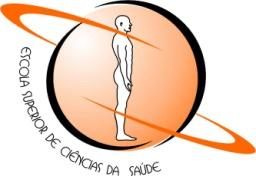 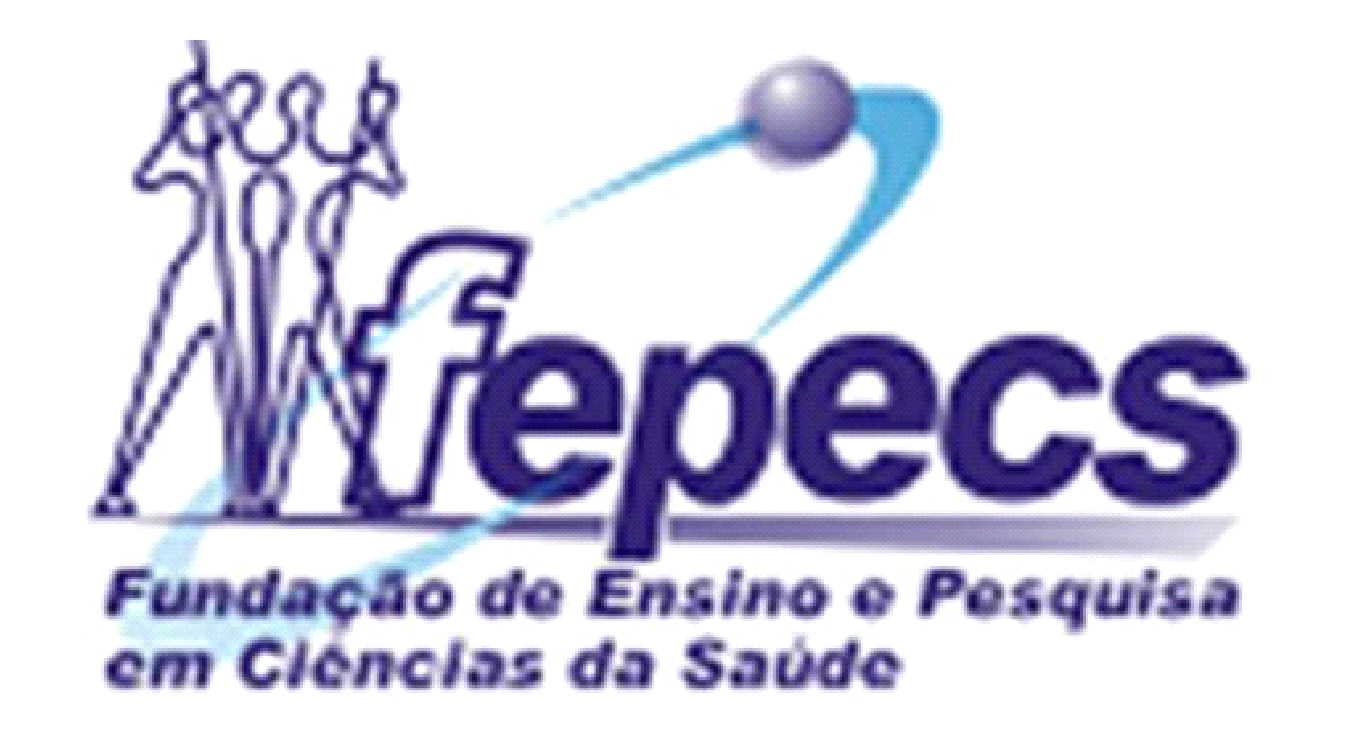 ESCOLA SUPERIOR DE CIÊNCIAS DA SAÚDECoordenação de Pesquisa e Comunicação CientíficaPrograma de Fomento à PesquisaANEXO IIIPROJETO DE PESQUISASeleção de Projetos de Pesquisa a serem apoiados pelo Programa de Fomento à Pesquisa da Escola Superior de Ciências da Saúde/ESCS, com recursos da Fepecs - Seleção 2021.ORÇAMENTO DETALHADO (Material de Consumo)JUSTIFICATIVA DO ORÇAMENTO DETALHADO (Material de Consumo)ORÇAMENTO DETALHADO (Serviços de Terceiros Pessoa Jurídica)JUSTIFICATIVA DO ORÇAMENTO DETALHADO (Serviços de Terceiros Pessoa Jurídica)ORÇAMENTO DETALHADO (Serviços de Terceiros Pessoa Física)JUSTIFICATIVA DO ORÇAMENTO DETALHADO (Serviços de Terceiros Pessoa Física)ORÇAMENTO DETALHADO (Capital – Equipamentos e Material Permanente )JUSTIFICATIVA DO ORÇAMENTO DETALHADO (Capital – Equipamentos e Material Permanente)ORÇAMENTO DETALHADO (Capital – Livros e Publicações Técnicas)JUSTIFICATIVA DO ORÇAMENTO DETALHADO (Capital – Livros e Publicações Técnicas)DETALHAMENTO DE OUTRAS FONTESSUBMISSÃO DO PROJETO DE PESQUISASUBMISSÃO DO PROJETO DE PESQUISASUBMISSÃO DO PROJETO DE PESQUISA01IDENTIFICAÇÃO DO PROJETOIDENTIFICAÇÃO DO PROJETOTítulo do ProjetoTítulo do ProjetoTítulo do ProjetoPalavras-chavePalavras-chaveEixo PrioritárioEixo PrioritárioConforme edital02LOCAL DE REALIZAÇÃO DO PROJETO (o local de execução da pesquisa deve estar, obrigatoriamente, no âmbito da SES – DF ou entidade vinculada, vide Edital Normativo) LOCAL DE REALIZAÇÃO DO PROJETO (o local de execução da pesquisa deve estar, obrigatoriamente, no âmbito da SES – DF ou entidade vinculada, vide Edital Normativo) Local de execução do projeto:  Local de execução do projeto:  Local de execução do projeto:  Endereço: Endereço: Endereço: Cidade :Cidade :CEP:Telefone(s):Telefone(s):Telefone(s):Representante Legal:Representante Legal:Representante Legal:Cargo:                                                                        e-mail:      Cargo:                                                                        e-mail:      Cargo:                                                                        e-mail:      0303OUTRAS INSTITUIÇÕES ENVOLVIDAS ( preencher os  campos indicando todos as instituições parceiras na execução do projeto)  OUTRAS INSTITUIÇÕES ENVOLVIDAS ( preencher os  campos indicando todos as instituições parceiras na execução do projeto)  OUTRAS INSTITUIÇÕES ENVOLVIDAS ( preencher os  campos indicando todos as instituições parceiras na execução do projeto)  OUTRAS INSTITUIÇÕES ENVOLVIDAS ( preencher os  campos indicando todos as instituições parceiras na execução do projeto)  OUTRAS INSTITUIÇÕES ENVOLVIDAS ( preencher os  campos indicando todos as instituições parceiras na execução do projeto)  1Instituição/ Departamento:Instituição/ Departamento:Instituição/ Departamento:Instituição/ Departamento:Instituição/ Departamento:Instituição/ Departamento:1Telefones:Telefones:Telefones:Telefones:CNPJ:CNPJ:1Endereço:Endereço:Endereço:Endereço:Endereço:Endereço:1Cidade:Cidade:UF: UF: UF: CEP:1Telefone(s):Telefone(s):Telefone(s):Telefone(s):Telefone(s):Telefone(s):1Função no Projeto: Função no Projeto: Função no Projeto: Representante Legal:Representante Legal:Representante Legal:2Instituição/ Departamento:Instituição/ Departamento:Instituição/ Departamento:Instituição/ Departamento:Instituição/ Departamento:Instituição/ Departamento:2Telefones:Telefones:Telefones:Telefones:CNPJ:CNPJ:2Endereço:Endereço:Endereço:Endereço:Endereço:Endereço:2Cidade:Cidade:UF: UF: UF: CEP:2Telefone(s):Telefone(s):Telefone(s):Telefone(s):Telefone(s):Telefone(s):2Função no Projeto: Função no Projeto: Função no Projeto: Representante Legal:Representante Legal:Representante Legal:04BIOSSEGURANÇA(   )O projeto envolve experimento com organismos geneticamente modificados (   )A Instituição possui certificado de qualidade em Biossegurança (   )Não se aplica05ASPECTOS ÉTICOS (   )O Projeto envolve experimentos com seres humanos (   )O Projeto não envolve experimentos com seres humanos (entregar Anexo V)Se envolver, explicite como estão sendo contemplados seus aspectos éticos. Os documentos comprobatórios do Comitê de Ética, da Comissão de Biossegurança, do Conselho de Gestão do Patrimônio Genético, do Uso Científico de animais e outras determinações legais, devem ser entregues juntamente com os documentos para a feitura do TOA, vide item 18 do Edital Normativo e seus subitens.Se envolver, explicite como estão sendo contemplados seus aspectos éticos. Os documentos comprobatórios do Comitê de Ética, da Comissão de Biossegurança, do Conselho de Gestão do Patrimônio Genético, do Uso Científico de animais e outras determinações legais, devem ser entregues juntamente com os documentos para a feitura do TOA, vide item 18 do Edital Normativo e seus subitens.06INTRODUÇÃO  (no máximo 2 páginas.)07OBJETIVO (S) GERAL (IS) 08OBJETIVO (S) ESPECÍFICO (S) 09METODOLOGIA E CRONOLOGIA UTILIZADAS PARA O DESENVOLVIMENTO DO PROJETO (no máximo 2  páginas.) 10REFERÊNCIAS  BIBLIOGRÁFICAS11CRONOGRAMA DE ATIVIDADES CRONOGRAMA DE ATIVIDADES CRONOGRAMA DE ATIVIDADES CRONOGRAMA DE ATIVIDADES CRONOGRAMA DE ATIVIDADES CRONOGRAMA DE ATIVIDADES CRONOGRAMA DE ATIVIDADES CRONOGRAMA DE ATIVIDADES CRONOGRAMA DE ATIVIDADES CRONOGRAMA DE ATIVIDADES CRONOGRAMA DE ATIVIDADES CRONOGRAMA DE ATIVIDADES CRONOGRAMA DE ATIVIDADES ETAPASETAPASANO/MÊSANO/MÊSANO/MÊSANO/MÊSANO/MÊSANO/MÊSANO/MÊSANO/MÊSANO/MÊSANO/MÊSANO/MÊSANO/MÊS111234567891011122233445511RESULTADOS, AVANÇOS E APLICAÇÕES ESPERADAS COM A REALIZAÇÃO DO PROJETO (no máximo 1 página) 12INDICAR TRABALHOS DE PESQUISA JÁ REALIZADOS QUE ESTEJAM DIRETAMENTE RELACIONADOS COM O PROJETO 1313ORÇAMENTO RESUMIDO E FONTES (EM REAIS)  (para distribuição correta dos itens de despesa vide item 8 do Edital Normativo)ORÇAMENTO RESUMIDO E FONTES (EM REAIS)  (para distribuição correta dos itens de despesa vide item 8 do Edital Normativo)ORÇAMENTO RESUMIDO E FONTES (EM REAIS)  (para distribuição correta dos itens de despesa vide item 8 do Edital Normativo)ORÇAMENTO RESUMIDO E FONTES (EM REAIS)  (para distribuição correta dos itens de despesa vide item 8 do Edital Normativo)Itens de despesaItens de despesaItens de despesaFEPECS/SES-DFOutras FontesTOTALCUSTEIOMaterial de ConsumoMaterial de ConsumoCUSTEIOServiços de Terceiros (PJ)Serviços de Terceiros (PJ)CUSTEIOServiços de Terceiros (PF)Serviços de Terceiros (PF)CUSTEIOSUBTOTAL CusteioSUBTOTAL CusteioCAPITALEquipamentos e Material PermanenteEquipamentos e Material PermanenteCAPITALLivros e Publicações Técnicas Livros e Publicações Técnicas CAPITALSUBTOTAL Capital SUBTOTAL Capital CAPITALTOTAL GERALTOTAL GERALMateriais a serem adquiridos com recursos da FEPECSQtdR$ UnitárioR$ TotalTOTAL GERALTOTAL GERALTOTAL GERALJustificativa do materiais de consumo a serem adquiridos com recursos da FEPECSServiços a serem pagos com recursos da FEPECS QtdR$ UnitárioR$ TotalTOTAL GERALTOTAL GERALTOTAL GERALJustificativa dos Serviços de Terceiros Pessoa Jurídica a serem contratados com recursos da FEPECSServiços a serem pagos com recursos da FEPECS QtdR$ UnitárioR$ TotalTOTAL GERALTOTAL GERALTOTAL GERALJustificativa dos Serviços de Terceiros Pessoa Física a serem contratados com recursos da FEPECSRelacionar os equipamentos/material permanente a serem adquiridos com os recursos oriundos da FEPECSQtdR$ UnitárioR$ TotalTOTAL GERALTOTAL GERALTOTAL GERALJustificativa dos Equipamentos e Material Permanente a serem adquiridos com recursos da FEPECSRelacionar os livros e publicações técnicas a serem adquiridos com os recursos oriundos da FEPECS. QtdR$ UnitárioR$ TotalTOTAL GERALTOTAL GERALTOTAL GERALJustificativa dos Livros e Publicações Técnicas a serem adquiridos com recursos da FEPECSDescrição dos Bens ou Serviços a serem adquiridos com recursos de outras fontesR$ TotalTOTAL GERAL